                               Vésuve 1 . Le types d’eruption du vesuve est éruption plinienn explosive      Composer de :-roche-panache volcanique-pluie de cendre 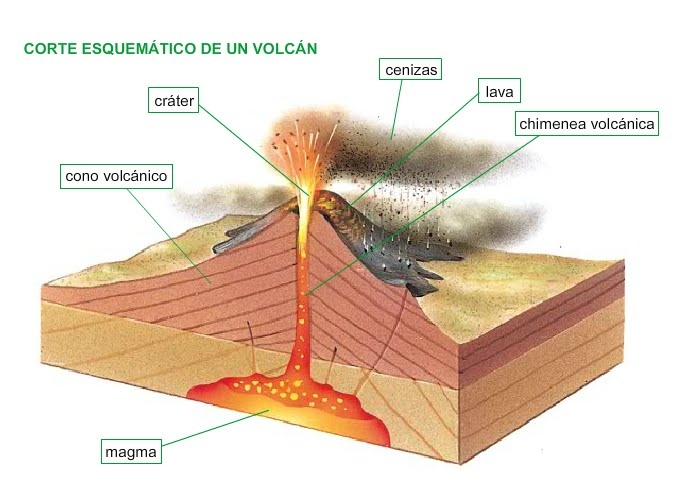 Définition de panache volcanique : -C’est de la fumé avec des residus de cendre Le  magma c’est de la roche en fusion :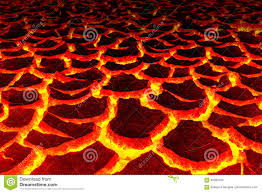 